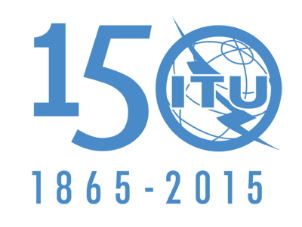 تمهيـديضطلع قطاع الاتصالات الراديوية بدور يتمثل في تأمين الترشيد والإنصاف والفعالية والاقتصاد في استعمال طيف الترددات الراديوية في جميع خدمات الاتصالات الراديوية، بما فيها الخدمات الساتلية، وإجراء دراسات دون تحديد لمدى الترددات، تكون أساساً لإعداد التوصيات واعتمادها.ويؤدي قطاع الاتصالات الراديوية وظائفه التنظيمية والسياساتية من خلال المؤتمرات العالمية والإقليمية للاتصالات الراديوية وجمعيات الاتصالات الراديوية بمساعدة لجان الدراسات.سياسة قطاع الاتصالات الراديوية بشأن حقوق الملكية الفكرية (IPR)يرد وصف للسياسة التي يتبعها قطاع الاتصالات الراديوية فيما يتعلق بحقوق الملكية الفكرية في سياسة البراءات المشتركة بين قطاع تقييس الاتصالات وقطاع الاتصالات الراديوية والمنظمة الدولية للتوحيد القياسي واللجنة الكهرتقنية الدولية (ITU-T/ITU-R/ISO/IEC) والمشار إليها في الملحق 1 بالقرار ITU-R 1. وترد الاستمارات التي ينبغي لحاملي البراءات استعمالها لتقديم بيان عن البراءات أو للتصريح عن منح رخص في الموقع الإلكتروني http://www.itu.int/ITU-R/go/patents/en حيث يمكن أيضاً الاطلاع على المبادئ التوجيهية الخاصة بتطبيق سياسة البراءات المشتركة وعلى قاعدة بيانات قطاع الاتصالات الراديوية التي تتضمن معلومات عن البراءات.النشر الإلكتروني
جنيف، 2015  ITU  2015جميع حقوق النشر محفوظة. لا يمكن استنساخ أي جزء من هذه المنشورة بأي شكل كان ولا بأي وسيلة إلا بإذن خطي من الاتحاد الدولي للاتصالات (ITU).التوصيـة  ITU-R  M.2008-1الخصائص ومعايير الحماية للرادارات العاملة في خدمة الملاحة الراديوية للطيران (ARNS) في نطاق الترددات GHz 13,40-13,25(2014-2012)مجال التطبيقتحدد هذه التوصية الخصائص ومعايير الحماية للرادارات العاملة في خدمة الملاحة الراديوية للطيران (ARNS) في نطاق الترددات GHz 13,4-13,25. وينبغي استخدام الخصائص التقنية والتشغيلية عند تحليل التوافق بين الرادارات العاملة في خدمة الملاحة الراديوية للطيران والأنظمة العاملة في خدمات أخرى.كلمات رئيسيةالنطاق GHz 13,4-13,25، الرادار، الخصائص، الحماية.مختصرات/مسرد مصطلحاتARNS	خدمة الملاحة الراديوية للطيران (Aeronautical radionavigation service)PSD	الكثافة الطيفية للقدرة (Power spectral density)UA	طائرة بدون طيار (Unmanned aircraft)UAS	نظام طائرة بدون طيار (Unmanned aircraft system)إن جمعية الاتصالات الراديوية للاتحاد الدولي للاتصالات،إذ تضع في اعتبارها أ )	أن خصائص الهوائي وانتشار الإشارة وكشف الأهداف وعرض نطاق التردد الكبير اللازم للرادارات لكي تتمكن من القيام بوظائفها تكون أحسن ما تكون في بعض نطاقات التردد؛ب)	أن الخصائص التقنية للرادارات العاملة في خدمة الملاحة الراديوية للطيران (ARNS) تحددها مهام النظام وتتغير تغيراً  كبيراً حتى داخل نطاق التردد الواحد،وإذ تدرك أ )	أن نطاق الترددات GHz 13,4-13,25 موزع على أساس أولي لخدمات الملاحة الراديوية للطيران واستكشاف الأرض الساتلية (النشيطة) والأبحاث الفضائية (النشيطة)؛ب)	أن خدمتي استكشاف الأرض الساتلية (النشيطة) والأبحاث الفضائية (النشيطة) العاملتين في نطاق الترددات GHz 13,4-13,25 يجب ألا تسببا تداخلات ضارة لخدمة الملاحة الراديوية للطيران وألا تعوقا استعمالها وتطورها؛ج)	أن الخصائص التقنية والتشغيلية النمطية للأنظمة العاملة في نطاقات التردد الموزعة لخدمة الملاحة الراديوية للطيران مطلوبة لتحديد إمكانية إدخال أنواع جديدة من الأنظمة؛د )	أن هناك حاجة لاعتماد إجراءات ومنهجيات من أجل تحليل التوافق بين الرادارات العاملة في خدمة الملاحة الراديوية للطيران وأنظمة الخدمات الأخرى،توصـي1	بأن تعتبر الخصائص التقنية والتشغيلية للرادارات العاملة في خدمة الملاحة الراديوية للطيران الموصوفة في الملحق خصائص نمطية للأنظمة العاملة في نطاق الترددات GHz 13,4-13,25 وأن تُستخدم في دراسات التوافق مع أنظمة الخدمات الأخرى؛2	بأن تستعمل التوصية ITU-R M.1461 في تحليل التوافق بين الرادارات العاملة في نطاق الترددات GHz 13,4-13,25 وأنظمة الخدمات الأخرى؛3	بأن تستعمل قيمة لمعيار نسبة قدرة الإشارة المسببة للتداخل إلى سوية قدرة ضوضاء مستقبل الرادار، (I/N)، ومقدارها dB 10، كسوية للحماية اللازمة لرادارات الملاحة الراديوية للطيران وأن تمثل هذه القيمة مستوى الحماية الكلية عند تواجد عدة مصادر مسببة للتداخل.الملحـق

الخصائص التقنية والتشغيلية لرادارات خدمة الملاحة الراديوية للطيران (ARNS)
في نطاق الترددات GHz 13,40-13,251	مقدمةيعمل نظام خدمة الملاحة الراديوية للطيران في جميع أنحاء العالم على أساس أولي في نطاق الترددات GHz 13,4-13,25. ويقدم هذا الملحق الخصائص التقنية والتشغيلية للرادارات ARNS النمطية العاملة في هذا النطاق الترددي.تُثبّت أنظمة الملاحة القائمة على نظرية دوبلر المحمولة جواً في الطائرات (طائرات الهليكوبتر وبعض الطائرات العادية أيضاً) وتُستعمل من أجل تطبيقات متخصصة مثل تحديد معلومات السرعة الأرضية وزاوية الانسياق بالنسبة إلى الأرض للطائرة بصورة مستمرة. وقد وضعت اللجنة الراديوية التقنية للطيران معيار الأداء التشغيلي الأدنى لهذه المعدات “DO-158 – Airborne Doppler Radar Navigation Equipment”. وإضافةً إلى ذلك، من المخطط أيضاً أن تدعم الرادارات المستخدمة على متن الطائرات بدون طيار (UA) لتجنب الاصطدام دمج نظام الطائرة بدون طيار (UAS) في الفضاء الجوي غير المنعزل.2	المعلمات التقنيةيقدم الجدول 1 المعلمات التقنية لرادارات الملاحة الراديوية العاملة في نطاق الترددات GHz 13,4-13,25. وتعمل جميع الأنظمة على متن الطائرات في جميع أرجاء العالم. وتُستخدم الرادارات لأنظمة الملاحة المحمولة على متن الطائرات من أجل الملاحة الدقيقة في جميع الأحوال الجوية.الجـدول 1الجدول 1 (تابع)ملاحظات على الجدول:الملاحظة 1 - يكون سقف الخدمة لطائرات الهليكوبتر عموماً أقل من 7 000 متر فوق متوسط مستوى سطح البحر (MSL)، بينما يبلغ سقف الخدمة لطائرات الدوريات البحرية ثابتة الجناحين 15 000 متر تقريباً فوق متوسط مستوى سطح البحر.الملاحظة 2 - يجب أن يؤخذ في الاعتبار عند حساب الحساسية (مع افتراض حد أدنى مطلوب للنسبة S/N مقداره dB 3 من أجل التتبع) في نظام دوبلر عرض نطاق جهاز تتبع المستقبِل. وستسفر الحساسية المحسوبة فيما يتعلق بعرض نطاق المستقبِل الواسع عن رقم منخفض نسبياً بالمقارنة مع الحساسية استناداً إلى عرض النطاق الدينامي لجهاز التتبع. وفي جهاز التتبع من الجيل الحالي، يكون عرض النطاق هذا مماثلاً لعرض نطاق طيف إشارة الرادار المتناثرة خلفياً، الذي يتغير بحد ذاته مع سرعة الطائرة.الملاحظة 3 - يتوقف اتجاه التسديد الآني الفعلي لحزم الهوائي الفردية على اتجاه تثبيت رادار دوبلر المحمول جواً بالنسبة للمحور المرجعي للطائرة (ليس أفقياً دائماً)، وكذلك على حالة التمايل والتمور للطائرة. وغالباً ما سيكون لنماذج البحث الطائر للهليكوبتر أو مناورات التسارع/التباطؤ المفاجئة التي تقوم بها قيم تمايل وتمور تتجاوز 30 درجة لفترات قصيرة من الوقت. وتكون هذه القيمة أعلى بالنسبة لمناورات تغيير الاتجاه لطائرات الهليكوبتر العسكرية عالية الأداء.الملاحظة 4 - بالنسبة للأنظمة التي لا يوجد عامل ضوضاء بخصوصها، تُفترض قيمة dB 12 للأنظمة التي تستخدم المستقبلات IF وقيمة dB 22 للمستقبلات المتجانسة التقارن (تردد متوسط: صفر). المرجع: Fried, W. R.: مبادئ وتحليل أداء أنظمة الملاحة دوبلر، IRE Trans.، المجلد ANE-4 الصفحات 196-176، ديسمبر 1957.3	خصائص أنظمة الملاحة الراديوية للطيرانتعمل رادارات الملاحة الراديوية المحمولة على متن الطائرات في النطاق GHz 13,4-13,25 بصورة مستمرة أثناء الطيران لتحديد السرعة والاتجاه. ويشمل ذلك مدى للارتفاع يبدأ عند الإقلاع حتى 4 500 متر تقريباً لطائرات الهليكوبتر و15 000 متر للطائرات العادية. ويمكن أن تختلف فترات الطيران لساعات عديدة، ومعظم فترة الطيران تُستغرق عادة في الطريق، ولكن من المتوقع أيضاً أن تكون هناك بعض فترات التأخير سواء عند نقطة المغادرة أو المقصد. ويستخدم رادار نظام الملاحة جانيس دوبلر أربع حزم للهوائي على النحو المبين في الشكل 1؛ حزمتان أماميتان وحزمتان خلفيتان في كلا الجانبين من المسار الأرضي، لحساب متجه سرعة الطائرة بالنسبة إلى التضاريس من خلال قياس زحزحة دوبلر لموجات الحزمة المنعكسة من الأرض. ويمكن للحزم أن تُرسل في شكل أزواج أو على أساس تسلسلي تبعاً لتصميم النظام. ويعرض الشكل 2 مخطط حزمة الهوائي على خطوط دوبلر المتساوية. ويسمح جهاز أو برمجية استقرار الهوائي بإبقاء الهوائي مسدداً نحو الأرض. ودائماً في حال عدم توفر عرض النطاق IF، IF_BWIFBW بوحدة الهرتز، يمكن استخدام التقريب التالي:حيث:	IF_BW:	عرض النطاق IF (Hz)	v:	سرعة الطائرة (m/s)	fc:	التردد المركزي (Hz)	Bw:	عرض حزمة الهوائي عند dB 3 بالتقويم الدائري	a:	زاوية انخفاض الحزمة	s:	سرعة الضوء (m/s).بالنسبة لأنظمة رادار جانيس، يُدرج عامل إضافي قدره 1,414. المرجع: Fried, W.R.: تحليل مبادئ وأداء أنظمة الملاحة دوبلر، IRE Trans.، المجلد ANE-4، الصفحات 196-176، ديسمبر 1957.الشكل 1مثال لتشكيلة مخطط حزمة الهوائي المشعة من الطائرةالشكل 2مثال لمخطط حزمة الهوائي على خطوط دوبلر المتساوية4	خصائص رادار الاستشعار والتجنب في الملاحة الراديوية للطيرانيتطلب التشغيل الآمن لرحلات الطائرات بدون طيار تقنيات متقدمة للكشف عن الطائرات القريبة والتضاريس والعوائق التي تعترض الملاحة وتتبعها. ويجب أن تتفادى الطائرات بدون طيار هذه الأشياء كما هو الحال في الطائرات بطيار. وسيحتاج القائم بالقيادة عن بُعد إلى الإلمام بالبيئة التي تعمل فيها الطائرة وأن يكون بمقدوره تحديد التهديدات المحتملة للتشغيل الآمن المستمر للطائرة واتخاذ الإجراء المناسب. ورادار الاستشعار والتجنب هو نظام لتفادي اصطدام الطائرة بدون طيار تتمثل وظيفته الأولية في توفير القدرة على الكشف والتتبع وإبلاغ المستعمل بمعلومات عن الحركة الجوية للحفاظ على فصل كافٍ بعيداً عن الأشياء الدخيلة. ويستعمل هذا النظام نهجاً يجعل "القائم بالقيادة على علم بسير الأمور" حيث يكون لقائد الطائرة بدون طيار الموجودة على الأرض السلطة النهائية بخصوص مناورات التجنب لنظام الطائرة بدون طيار. ويرد في الجدول 2 المعلمات التقنية لهذا النظام.الجـدول 2الخصائص التقنية لرادار الاستشعار والتجنبالجـدول 2 (نهاية)5	معايير الحمايةإن أثر إزالة الحساسية في الرادارات الذي ينجم عن التشكيل الشبيه بالموجة المستمرة أو بالضوضاء والذي تسببه الخدمات الأخرى، مرتبط على الأرجح بشدة هذا التشكيل. وفي أي قطاع سمتي يحدث فيه هذا النمط من التداخل يكفي أن تضاف الكثافة الطيفية لقدرة هذا التداخل إلى الكثافة الطيفية للضوضاء الحرارية لمستقبِل الرادار، مع إجراء تقريب معقول. وإذا أشير إلى الكثافة الطيفية لقدرة ضوضاء مستقبِل الرادار، في غياب التداخل بالرمز N0 وإلى الكثافة الطيفية لقدرة التداخل الشبيه بالضوضاء بالرمز I0، يمكن الحصول على الكثافة الطيفية لقدرة الضوضاء الفعلية عن طريق جمع N0 وI0.وبالنسبة لخدمة الملاحة الراديوية التي وظيفتها سلامة الأرواح البشرية، تشكل الزيادة التي قدرها dB 0,5 انحطاطاً ملحوظاً. وتقابل مثل هذه الزيادة نسبة (I/N) قدرها نحو dB 10. وتشكل معايير الحماية هذه الأثر الكلي لمجموعة مصادر التداخل وهندستها، ويجب تقييمها في مجرى تحليل سيناريو معين. وقد يكون عامل التجميع بالغ الأهمية في بعض أنظمة الاتصالات التي قد يُستعمل فيها عدد كبير من المحطات.___________سلاسل توصيات قطاع الاتصالات الراديوية(يمكن الاطلاع عليها أيضاً في الموقع الإلكتروني http://www.itu.int/publ/R-REC/en)سلاسل توصيات قطاع الاتصالات الراديوية(يمكن الاطلاع عليها أيضاً في الموقع الإلكتروني http://www.itu.int/publ/R-REC/en)السلسلةالعنـوانBO	البث الساتليBO	البث الساتليBR	التسجيل من أجل الإنتاج والأرشفة والعرض؛ الأفلام التلفزيونيةBR	التسجيل من أجل الإنتاج والأرشفة والعرض؛ الأفلام التلفزيونيةBS	الخدمة الإذاعية (الصوتية)BS	الخدمة الإذاعية (الصوتية)BT	الخدمة الإذاعية (التلفزيونية)BT	الخدمة الإذاعية (التلفزيونية)F	الخدمة الثابتةF	الخدمة الثابتةM	الخدمة المتنقلة وخدمة الاستدلال الراديوي وخدمة الهواة والخدمات الساتلية ذات الصلةM	الخدمة المتنقلة وخدمة الاستدلال الراديوي وخدمة الهواة والخدمات الساتلية ذات الصلةP	انتشار الموجات الراديويةP	انتشار الموجات الراديويةRA	علم الفلك الراديويRA	علم الفلك الراديويRS	أنظمة الاستشعار عن بعدRS	أنظمة الاستشعار عن بعدS	الخدمة الثابتة الساتليةS	الخدمة الثابتة الساتليةSA	التطبيقات الفضائية والأرصاد الجويةSA	التطبيقات الفضائية والأرصاد الجويةSF	تقاسم الترددات والتنسيق بين أنظمة الخدمة الثابتة الساتلية والخدمة الثابتةSF	تقاسم الترددات والتنسيق بين أنظمة الخدمة الثابتة الساتلية والخدمة الثابتةSM	إدارة الطيفSM	إدارة الطيفSNG	التجميع الساتلي للأخبارSNG	التجميع الساتلي للأخبارTF	إرسالات الترددات المعيارية وإشارات التوقيتTF	إرسالات الترددات المعيارية وإشارات التوقيتV	المفردات والمواضيع ذات الصلةV	المفردات والمواضيع ذات الصلةملاحظة: تمت الموافقة على النسخة الإنكليزية لهذه التوصية الصادرة عن قطاع الاتصالات الراديوية بموجب الإجراء الموضح في القرار ITU-R 1.المعلمةالمعلمةالوحداتالرادار 1الرادار 2الرادار 3الرادار 4الرادار 5الرادار 6الرادار 7الرادار 8المنصةالمنصةطائرة (هليكوبتر)طائرة (هليكوبتر)طائرة (عادية)طائرة (عادية)طائرة (هليكوبتر)طائرة (عادية)طائرة (عادية)طائرة (هليكوبتر)الارتفاع التشغيلي الأقصى للمنصةالارتفاع التشغيلي الأقصى للمنصةm3 6003 66010 40015 0004 500-015 00015 0003 500نوع الرادارنوع الراداررادار الملاحة دوبلررادار الملاحة دوبلررادار الملاحة دوبلررادار الملاحة دوبلرجهاز قياس السرعة لرادار دوبلرجهاز قياس السرعة لرادار دوبلررادار الملاحة دوبلررادار الملاحة دوبلرمدى السرعة الأرضية المقيسةمدى السرعة الأرضية المقيسةkm/h3335537501 0472501 1001 300-180399-50الترددالترددGHzقناة ثابتة وحيدةقناة ثابتة وحيدةقناة ثابتة وحيدةقناة ثابتة وحيدةقناة ثابتة وحيدةقناة ثابتة وحيدة13,25 إلى 13,4013,295 إلى 13,355نمط الإرسالنمط الإرسالموجة مستمرةموجة مستمرة متقطعةموجة مستمرة بتشكيل الترددموجة مستمرةموجة مستمرة بتشكيل الترددنبضة غير مشكلةموجة مستمرة غير مشكلةموجة مستمرة غير مشكلةعرض النبضة عرض النبضة sلا ينطبق4-1لا ينطبقغير متاحلا ينطبق(FM)7-4لا ينطبقلا ينطبقأوقات ارتفاع النبضة وانخفاضهاأوقات ارتفاع النبضة وانخفاضهاnsلا ينطبق20لا ينطبقغير متاحلا ينطبق (FM)0,2، 0,2لا ينطبقلا ينطبقعرض نطاق بث التردد الراديوي
dB 3−
dB 20−
dB 40−kHzلا ينطبق2
800
20 000100250350لا ينطبقغير متاح
غير متاح
1501 000
5 600
95 000غير متاحغير متاحتردد تكرار النبضةتردد تكرار النبضةppsلا ينطبقغير متاحلا ينطبقلا ينطبقلا ينطبق80 000لا ينطبقلا ينطبقذروة قدرة المرسِلذروة قدرة المرسِلW0,850,1320,181,00,05040
20 في المتوسط10...0,12510...0,15عرض نطاق المستقبِل IF 3 dB عرض نطاق المستقبِل IF 3 dB kHz1,4
مقدّر1,6
مقدّر55 0002,9
مقدّر142 50015 000100 000الحساسيةالحساسيةdBm135− من أجل dB 0 S/N135−134− من أجل dB 0 S/N138− من أجل dB 0 S/N130− من أجل dB 3
S/N
 (m/s 100 =V)160− من أجل dB 3 S/N
(V = تحليق)96− من أجل dB 3 S/N 
(m/s 100 =V)110−(أسلوب الحيازة)120−(أسلوب التتبع)144−المعلمةالوحداتالرادار 1الرادار 2الرادار 3الرادار 4الرادار 5الرادار 6الرادار 7الرادار 8عامل ضوضاء المستقبِلdB22 (مستقبل متجانس التقارن)22 (مستقبل متجانس التقارن بتحول مزدوج)12 (مستقبل مغاير فوقي بتحول مزدوج)22 (مستقبل متجانس التقارن)22 (مستقبل متجانس التقارن)7,5غير متاحغير متاحنوع الهوائيعاكس مكافئصفيف متطاورصفيف متطاورصفيف متطاورصفيف دارات مطبوعةصفيف دارات مطبوعةصفيف متطاورعاكس بوقياتجاه الهوائيموجه نحو الأرضموجه نحو الأرضموجه نحو الأرضموجه نحو الأرضموجه نحو الأرضموجه نحو الأرضموجه نحو الأرض (انحراف الزاوية بالنسبة للنظير
9 ... 11 درجة)موجه نحو الأرض (انحراف الزاوية بالنسبة للنظير
18 درجة)كسب الهوائيdBi27272629,526,5182027,8كسب الفص الجانب‍ي الأول للهوائيdBi5,5غير متاح914,2
4 درجات10−10−77,2−عرض الحزمة الأفقيةدرجات73.394,74,020غير متاحغير متاحعرض الحزمة الرأسيةدرجات4,5532,53,44,2غير متاحغير متاحالاستقطابخطيغير متاحغير متاحخطيخطيخطيغير متاحغير متاحعدد الحزم4444423 أو 43تشكيلة حزمة الهوائييستخدم نظام Janusبتقريب أربع زوايا لهرم مع انحراف كل منها عن النظير بمقدار 18 درجةغير متاحيستخدم نظام Janusبتقريب أربع زوايا لهرم مع انحراف كل منها عن النظير بمقدار 16 درجة و10,5 درجات جانبياًيستخدم نظام Janusيستخدم نظام Janusبتقريب أربع زوايا لهرم مع انحراف كل منها عن النظير بمقدار 20 درجةحزمتانغير متاحغير متاحمسح الهوائيمسح على أساس حزمة في المرة الواحدة لكل زاوية من زوايا الهرممسح على أساس حزمة في المرة الواحدة لكل زاوية من الهرممسح على أساس حزمة في المرة الواحدة لكل زاوية من زوايا الهرمغير متاحمسح على أساس حزمة في المرة الواحدة لكل زاوية زوايا من الهرمغير متاحغير متاحغير متاحمعايير الحمايةdB10−10−10−10−10−10−10−10−المعلمةالوحداتالرادار 1الرادار 2المنصةالمنصةالمنصةارتفاع المنصةkmحتى 20حتى 15,5 نوع الرادارنظام تفادي الاصطدام أثناء الحركة في الجو (رادارات المساعدات الملاحية الدوبلرية)نظام تفادي الاصطدام أثناء الحركة في الجو (رادارات المساعدات الملاحية الدوبلرية)السرعة الأرضية km/hحتى 1 500حتى 1 500مدى توليف التردداتGHz13,4-13,2513,4-13,25نمط الإرسالنبضات مشفرة الطورنبضات مشفرة الطورعرض النبضةs2-12,5أوقات ارتفاع النبضة وانخفاضهاns0,1 إلى 0,2 لأوقات ارتفاع النبضة وانخفاضها0,1 إلى 0,2 لأوقات ارتفاع النبضة وانخفاضهاعرض نطاق بث التردد الراديوي عند dB 40MHz3028,5تردد تكرار النبضةpps8 000-6 00030 000متوسط قدرة الإرسال W25 إلى 35 (حتى 50)25 إلى 35 (حتى 50)المعلمةالوحداتالرادار 1الرادار 2عرض نطاق المستقبِل IF dB 3MHz1,1-0,714الحساسيةdBm122 من أجل 10 dB S/N98,6 من أجل 13,1 dB S/Nعامل ضوضاء المستقبلdB32,7قدرة ضوضاء المستقبل المحسوبةdBW140,6–128,5–نوع الهوائيصفيف مطاورصفيف مطاوراتجاه الهوائيمقدمة الطائرةمقدمة الطائرةكسب الهوائي dBi32-2832-28كسب الفص الجانب‍ي الأول للهوائيdBi19-1519عرض الحزمة الأفقيدرجات55عرض الحزمة الرأسيدرجات55الاستقطابخطي رأسيخطي رأسي وأفقيمسح الهوائيدرجاترأسي 30
أفقي 110رأسي 37
أفقي 110معايير الحمايةdB10−10−